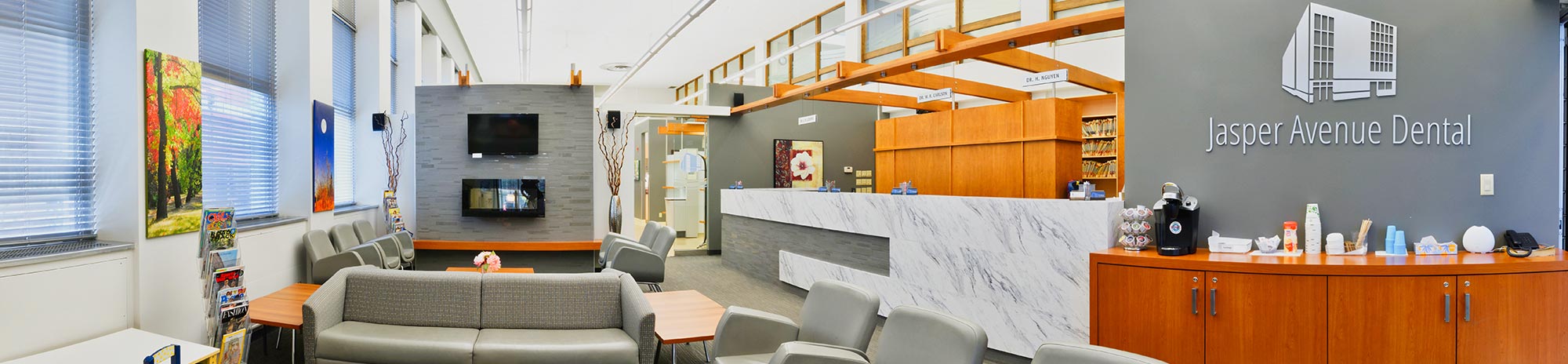 Jasper Avenue DentalSuite 201, 10503 Jasper Avenue, Edmonton, AB, T5J 1Z4(780) 780-423-1930        www.2th.comMedical History UpdatePatient Name: _____________________________________________________________Please update the following information:Address: ____________________________________________________City: _______________________________    	Province: __________        Postal Code: _____________PHONE:	Home: _______________	Work: _______________  	Cell: _______________Email: ________________________________________________Emergency Contact Name: ___________________________________    Phone #: __________________________Relationship: ______________________________________________The following information is required to enable us to provide you with the best possible dental care. All information is strictly private, and is protected by doctor-patient confidentiality. Please fill in the entire form.1. Are you being treated for any medical condition at the present or have you been treated in the past year?               Yes                No               Not Sure / MaybeIf yes, please explain: ___________________________________________________________________________________2. Who is your primary care physician? _____________________________________________________________________3. When has your last medical check-up? ___________________________________________________________________4. Has there been any change to your general health in the past year?               Yes                No               Not Sure / MaybeIf yes, please explain: ___________________________________________________________________________________5. Are you taking any prescriptions or over the counter medications, including herbal supplements?               Yes                No               Not Sure / MaybeIf yes, please explain: ___________________________________________________________________________________Page 1Jasper Avenue DentalSuite 201, 10503 Jasper Avenue, Edmonton, AB, T5J 1Z4(780) 780-423-1930        www.2th.com6. Do you have or have you ever been treated for depression, anxiety or any psychiatric condition?               Yes                No               Not Sure / MaybeIf yes, please explain: ___________________________________________________________________________________7. Do you have allergies?               Yes                No               Not Sure / MaybeIf you answered yes, please list using the following categories:        Medications					        Dental anesthetic        Latex / rubber products				        Other e.g. hay fever, foods, metals8. Do you have or have you ever had asthma?               Yes                No               Not Sure / MaybeIf yes, please explain: ___________________________________________________________________________________9. Do you have or have you ever had any heart or blood pressure problems?               Yes                No               Not Sure / MaybeIf yes, please explain: ___________________________________________________________________________________10. Do you have or have you ever had a heart murmur, mitral valve prolapse or rheumatic fever?               Yes                No               Not Sure / MaybeIf yes, please explain: ___________________________________________________________________________________11. Do you have a prosthetic or artificial joint?               Yes                No               Not Sure / MaybeIf yes, please explain: ___________________________________________________________________________________12. Have you ever been advised by your doctor to take antibiotics before dental treatment?               Yes                No               Not Sure / MaybeIf yes, please explain: ___________________________________________________________________________________13. Do you have any conditions or therapies that could affect your immune system?               Yes                No               Not Sure / MaybeIf yes, please explain: ___________________________________________________________________________________Page 2Jasper Avenue DentalSuite 201, 10503 Jasper Avenue, Edmonton, AB, T5J 1Z4(780) 780-423-1930        www.2th.com14. Have you ever had hepatitis, jaundice or liver disease?               Yes                No               Not Sure / MaybeIf yes, please explain: ___________________________________________________________________________________15. Do you bruise easily? Do you have a blood or bleeding disorder or problem?               Yes                No               Not Sure / MaybeIf yes, please explain: ___________________________________________________________________________________16. Have you ever been hospitalized for any illness or operations?               Yes                No               Not Sure / MaybeIf yes, please explain: ___________________________________________________________________________________17. Do you or have you ever had any of the following? Please check.        Chest pain, angina		            Shortness of breath	        Prosthetic heart valve        Seizures (epilepsy)		            Diet Pill therapy	        Drug / alcohol dependency         Heart attack			            Stroke		        Pacemaker        Arthritis			            Sinus problems                    Lung Disease	        Tuberculosis                                             Cancer		         Kidney Disease        Dementia			           Steroid therapy                            Diabetes        Stomach ulcer			           Thyroid disease                            Alzheimer’sAre there any conditions or diseases not listed above that you have or have had?               Yes                No               Not Sure / MaybeIf yes, please explain: ___________________________________________________________________________________18. Are there any diseases or medical problems that run in your family? E.G. diabetes, cancer, heart disease.               Yes                No               Not Sure / MaybeIf yes, please explain: ___________________________________________________________________________________19. Do you smoke or chew tobacco products?               Yes                No               Not Sure / MaybeIf yes, how much per day: _______________________________________________________________________________Page 3Jasper Avenue DentalSuite 201, 10503 Jasper Avenue, Edmonton, AB, T5J 1Z4(780) 780-423-1930        www.2th.com20. Are you nervous during dental treatment?               Yes                No               Not Sure / MaybeIf yes, please explain: ________________________________________________________________________21. Do you have a tendency to faint?               Yes                No               Not Sure / MaybeIf yes, how many times in the last year?__________________________________________________________22. Are you in recovery from drug or alcohol dependencies?               Yes                No               Not Sure / MaybeIf so, what is your anniversary date?_____________________________________________________________23. For Women Only: Are you breastfeeding or pregnant?               Yes                No               Not Sure / MaybeIf pregnant, what is the expected delivery date? ____________________________________________________To the best of my knowledge, the above information is correct:Patient / Parent / Guardian Name: ______________________________________________________________Patient / Parent / Guardian Signature: ___________________________________________________________Response Date: __________________________________________Page 4